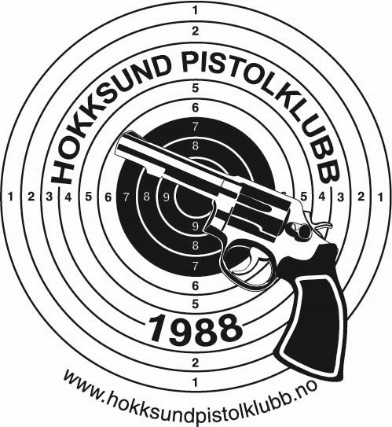 Til kursdeltakerSamtykke fra foreldre/foresatt til person som ikke har fylt 18 år til deltakelse i praktisk jaktopplæring/andre organiserte aktiviteter der våpen benyttes under tiltaket med oppsyn fra veiledere i regi av Hokksund Pistolklubb.I henhold til bestemmelsene i forskrift om utøvelse av jakt, felling og fangst av 22.03.2002 m.v  §§ 6 og 9, Lov om skytevåpen og ammunisjon m.v av 09.06.1961, §§ 7 og 29 samt gjeldene forskrift gis med dette.Navn: _____________________________________ Født dag/år: ______________ Adresse: ____________________________________________________________Postnr: ______________ Poststed: ______________________________________Telefon: ____________________________________________________________Vårt/mitt samtykke til deltakelse i opplæring/kurs:Sted: _____________________________________ Dato: ______________________________________________________________________________________Foresattes underskrift.